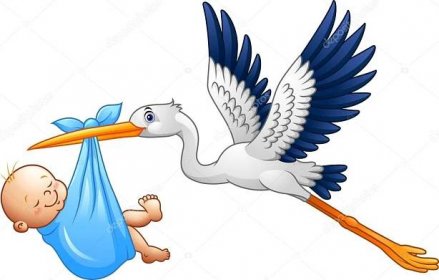 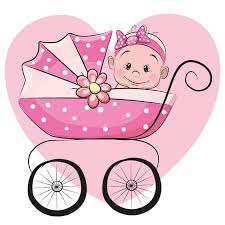 Přihláškanově narozeného občánka obce Tehovpro obdržení finančního příspěvku za rok 2023Jméno a příjmení dítěte: ........................................................................................... Datum narození: ........................................................................................... Adresa trvalého pobytu: ........................................................................................... Jméno a příjmení matky ........................................................................................... (zákonného zástupce) Kontakt (telefonní, e-mail) ........................................................................................... Vyplněnou přihlášku můžete doručit: osobně v kanceláři obecního úřadu obce Tehov  zasláním e-mailem na adresu: outehov@seznam.cz poštou na adresu:  Obecní úřad Tehov 2, 258 01 Vlašim Po doručení přihlášky budete kontaktováni zastupitelem obce a bude domluveno osobní předání příspěvku s blahopřáním.Souhlas se zveřejněním blahopřání v místním občasníku v rubrice "Vítáme nové občánky"*ano                          * ne  *nehodící se škrtněnteV souladu se zákonem č. 101/2000 Sb., o ochraně osobních údajů, podpisem přihlášky souhlasíte s využitím uvedených osobních údajů pro účel předání příspěvku , popřípadě zveřejnění gratulace k narození dítěte v místním „tehovském občasníku“Datum: ................................... Podpis zákonného zástupce: .......................................